Принято на Педагогическое совете Протокол № 3 от^- ^<Г2023 г.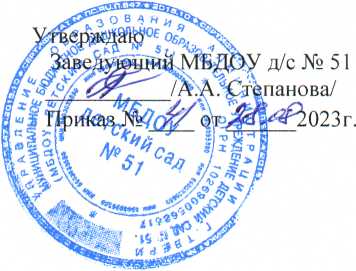 Учебный графикмуниципального бюджетного дошкольного
образовательного учреждения
детский сад № 51
на 2023- 2024 учебный год.ТверьПояснительная запискаКалендарный учебный график на 2023 - 2024 учебный год является локальным
нормативным документом, регламентирующим общие требования к организации
образовательного процесса в муниципальном бюджетном дошкольном образовательном
учреждении детский сад № 51 г. Твери (далее по тексту МБДОУ).Календарный учебный график	муниципального	бюджетного	дошкольногообразовательного учреждения детского сада №51 разработан в соответствии с:Федеральным Законом от 29.12.2012 № 273-ФЗ «Об образовании в Российской Федерации». Федеральным государственным образовательным стандартом	дошкольного образования, утверждённый приказом Министерства образования и науки РФ от 17 октября 2013 г. № 1155 (далее - ФГОС ДО).Федеральной Образовательной Программой дошкольного образования (далее ФОП ДО), утвержденной Приказом Министерства просвещения Российской Федерации от 25.11.2022 № 1028 "Об утверждении федеральной образовательной программы дошкольного образования»«Порядком организации и осуществления образовательной деятельности по основным общеобразовательным программам - образовательным программам дошкольного образования», утвержденным приказом Министерства просвещения Российской Федерации от 31 июля 2020 г. N 373.СанПин 1.2.3685-21 «Гигиенические нормативы и требования к обеспечению безопасности и (или) безвредности для человека факторов среды обитания», утвержденные постановлением Главного государственного санитарного врача РФ от 28.01.2021 №2.СП 2.4.3648-20 «Санитарно-эпидемиологические требования к организациям воспитания и обучения, отдыха и оздоровления детей и молодежи» утвержденные постановлением Главного государственного санитарного врача РФ от 28.09.2020 № 28.Инновационной программой дошкольного образования «От рождения до школы» под редакцией Н.Е. Вераксы, Т.С. Комаровой, М.А. Васильевой;-Уставом МБДОУ.Календарный учебный график составлен согласно ст. 212 Трудового Кодекса Российской Федерации (в ред. от 23.04.2012 N 35-ФЗ) "Нерабочие праздничные дни", производственного календаря на 2023 -2024 год с праздниками и выходными днями, Приказа Минздравсоцразвития РФ от 13.08.2009 N 588н "Об утверждении порядка исчисления нормы рабочего времени на определенные календарные периоды времени (месяц, квартал, год) в зависимости от установленной продолжительности рабочего времени в неделю".Согласно статье 112 Трудового Кодекса Российской Федерации, в календарном учебном графике учтены нерабочие (выходные и праздничные) дни.Календарный учебный график учитывает в полном объёме возрастные психофизические особенности воспитанников и отвечает требованиям охраны их жизни и здоровья. Содержание календарного учебного графика включает в себя следующие сведения:Организация образовательного процесса:режим работы МБДОУ;продолжительность учебного года;праздничные дни;	fg4: мероприятия, проводимые в рамках образовательного процесса (занятия, педагогическая диагностика);мероприятия, проводимые в летний оздоровительный;праздники и досуги, организуемые для воспитанников;родительские собрания.II. Приемные часы администрации1.Организация образовательного процесса в МБДОУ детский сад № 51 г. Твери:Режим работы МБДОУ детский сад № 51:12 часов в день (с 7.00 - 19.00); продолжительность учебной недели - 5 дней; выходные дни суббота, воскресенье, праздничные дни.Продолжительность учебного года:начало 2023-2024 учебного года начинается с 01 сентября 2023 г. и заканчивается 31 мая 2023 г.;количество учебных недель - 36 (с сентября по май); сроки проведения каникул- (с 18.12.2023 по 31.12.2023); летний оздоровительный период - с 01.06.2024 г. по 31.08.2024 г.Праздничные дни:День народного единства -04.11.2023 г.Новогодние праздники - 01.01.2024 г. по 08.01.2024 г.День защитника Отечества - 23.02.2024г.Международный женский день 8 марта - 08.03.2024 г.Первомайские праздники (праздник Весны и труда) - 01.05.2024 г.День Победы - 09.05.2024 г. и 10.05.2024 г.День России - 12.06.2024 г.Мероприятия, проводимые в рамках образовательного процесса:Продолжительность организованной образовательной деятельности: ООД проводится по расписанию, утвержденному заведующим МБДОУ. Длительность ООД в группах согласно СанПин 2.4.3648- 20- санитарно-эпидемиологических правил и нормативов, ФОП до, ООПи Устава МБДОУ.Занятия для детей 5-6 лет могут проводиться во второй половине дня после дневного сна,длительность этих занятий - не более 25минут.Для профилактики утомления детей между периодами ООД проводятся физкультурные минутки, музыкальные занятия, динамические паузыМероприятия, проводимые в летний оздоровительный период:Воспитательно-образовательная работа в летний оздоровительный период планируется в соответствии с Планом летней оздоровительной работы, тематическим планированием, а также с учетом климатических условий региона.В летний оздоровительный период с детьми организуются подвижные игры, соревнования, экскурсии, праздники, тематические развлечения, музыкальные и физкультурные занятия и развлечения, оздоровительные мероприятия с максимальным пребыванием детей на свежем воздухе.6. Праздники и досуги, организуемые для воспитанников:Праздники и досуги для воспитанников в течение учебного года планируются в соответчики с Годовым планом работы МБДОУ и календарным планом воспитательной работы.Перечень основных государственных и народных праздников, памятных дат в календарном плане воспитательной работы:Количество групп в МБДОУ1 мл.2 мл.средняястаршаяподготовительная к школе группаКоличество групп в МБДОУ12112Максимально допустимый объем недельной образовательной нагрузки (кол-во занятий)10“КГ-“П-“14“Начало занятий*9.30(16.00)9.209.159.15(16.00)9.10Продолжительность занятия (в минутах)Не болееНе болееНе болееНе болееНе болееПродолжительность занятия (в минутах)1015202530Перерыв между занятиями не менее10 минут10 минут10 минут10 минут10 минутМаксимальный объем образовательной нагрузки в день (не более)20304Д50 минут или 75 при организации занятия после дневного сна90 минутСроки проведения педагогической диагностикис 01.10. 31.10.23с 01.09.2023г. по 15.09.2023 г.с 01.09.2023г. по 15.09.2023 г.с 01.09.2023г. по 15.09.2023 г.с 01.09.2023г. по 15.09.2023 г.Сроки проведения педагогической диагностикис 13.05.2024 г. по 24.09.2(У>4.гс 13.05.2024 г. по 24.09.2(У>4.гс 13.05.2024 г. по 24.09.2(У>4.гс 13.05.2024 г. по 24.09.2(У>4.гс 13.05.2024 г. по 24.09.2(У>4.г*В соответствии с ФОГдошкольного образования,дошкольного образования,дошкольного образования,дошкольного образования,дошкольного образования,Проведение праздников, досугов, развлечений1 раз в неделюЭкскурсии, целевые прогулкипо плану педагогов и по плану работы в летний оздоровительный периодВыставки творческих работ воспитанников1 раз в 2 недели.Сентябрь:1 сентября - День знаний 27 сентября - день воспитателя и всех дошкольных работниковМарт:8 марта - Международный женский день 27 марта - Международный день театраОктябрь:1 октября - Международный день пожилых людей; Международный день музыки4 октября - День защиты животных 16 октября - День отца в России 21 октября - День герба и флага Тверской областиАпрель:2 апреля - Международный день детской книги12 апреля- День космонавтики 22 апреля- Всемирный день Земли 30 апреля - День пожарной охраныНоябрь:4 ноября - День народного единства 27 ноября - День матери в России 30 ноября - День Государственного герба РФМай:1 мая - Праздник Весны и Труда 9 мая - День ПобедыДекабрь:3 декабря - День неизвестного солдата; Международный день инвалидов 8 декабря - Международный день художника16 декабря - День освобождения города Калинина от немецко-фашистских зах ватниковИюнь:1 июня - Международный день защиты детей6 июня - День русского языка, день рождения великого русского поэта А.С. Пушкина 12 июня - День России 29 июня - День города ТвериЯнварь:27 января - День полного освобождения Ленинграда от фашистской блокады (акция «Блокадный хлеб»)Июль:8 июля - День семьи, любви и верностиФевраль:8 февраля - День российской науки 21 февраля - День родного языка 23 февраля - День защитника Отечества Зимние развлечения (Масленица)Август:12 августа -День физкультурника 22 августа - День государственного флага РФ